Membership Proposal Form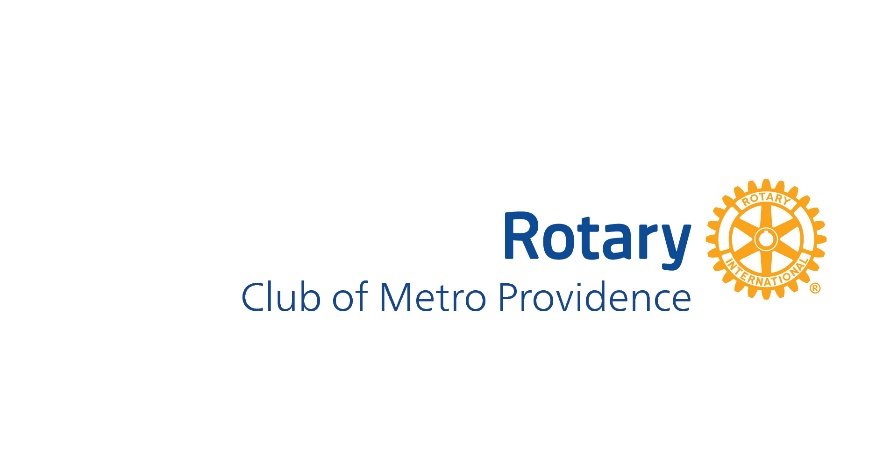 Part A (to be completed by applicant and submitted to the club Secretary or info@rotarymetropvd.org):First Name: ___________________________________________________________Last Name: __________________________________________________________Address: _____________________________________________________________eMail: ___________________________________ Phone: _____________________Current Occupation: ____________________________________________________If a transferring or former Rotarian, previous club information:Name: _______________________________________________________________Dates: ________________________________    _____________________________          From					         ToIf a Rotary International program participant or Foundation alumnus/a, list program and dates:_____________________________________________________________________Activities that would enhance consideration as a Rotarian:______________________________________________________________________________________________________________________________________________________________________________________________________________________________________________________    _____________________________Applicant’s signature					DatePart B (to be completed by applicant after Board approval):As accepted for membership, I understand it will be my duty to exemplify the Object of Rotary in my daily contacts and activities and to abide by the constitutional documents of Rotary International and the club. I agree to pay an admission fee of __________ and annual dues of ____________ in accordance with the bylaws of the club. I hereby give my permission to publish my name and contact information to its membership roster.____________________________________________________________________________Applicant’s Name (printed)_________________________________________________   _________________________Applicant’s Signature                                                                    DateTo be completed by a Club OfficerOccupation/classification________________________________If a transferring or former Rotarian:Club Name: ______________________Club ID number: ___________________Dates: ___________________________Membership ID number: _____________Club Mentor for orientation:_________________________________